БЕРЕЗАНСЬКА МІСЬКА РАДАКИЇВСЬКОЇ ОБЛАСТІ(сьоме скликання)РІШЕННЯПро розгляд звернень громадян  з питань землекористуванняВідповідно до ст. 26 Закону України «Про місцеве самоврядування в Україні», керуючись ст. 41 Конституції України, ст.ст. 12, 33, 36, 40, 81, 116, 118, 120, 121, 186, 1861  Земельного кодексу України, ст.ст. 22, 25, 26, 50, 55 Закону України «Про землеустрій», Закону України "Про оренду землі", ст.ст. 4-1, 16 Закону України «Про державну реєстрацію речових прав на нерухоме майно та їх обтяжень», розглянувши заяви громадян міська радаВ И Р І Ш И Л А:Відповідно до поданих заяв надати громадянам в користування на умовах оренди на 5 років земельні ділянки для городництва:  Коба Андрій Андрійович (м. Березань, вул. Горького, 84) по пров. Сумський, 4, площею 0,1554 га.Куций Віктор Сергійович (м. Березань, вул. Шевченків шлях, 314, кв. 2) по вул. Шевченків шлях, 314/2А, площею 0,0160 га.Баша Анатолій Михайлович (м. Березань, вул. Шевченків шлях, 314, кв. 1) по вул. Шевченків шлях, 314/2Б, площею 0,0160 га.Відповідно до поданих заяв продовжити термін користування на умовах оренди на 5 років земельною ділянкою для городництва:  Оврашко Олександр Іванович (смт. Баришівка, вул. Софіївська 34, буд. 34, кв. 60) по вул. Жовтнева, 10 А, площею 0,1282 га.Григор'єва Тетяна Анатоліївна (м. Київ, вул. Бальзака, 86, кв. 105) по вул. ім. В’ячеслава Чорновола, 13-А, площею 0,0759 га.Слабінська Лариса Степанівна (м. Березань, вул. Недрянська, 31) по пров. Недрянський, площею 0,07 га.Відповідно до поданих заяв продовжити термін користування на умовах оренди на 5 років земельною ділянкою для сінокосіння:  Кавуненко Вірі Василівні (м. Березань, пров. Новий, 15) по пров. Новий, 128-В, площею 0,1390га.Відповідно до поданих заяв припинити користування земельною ділянкою під тимчасовим гаражем: Петренко Олександр Павлович (м. Березань, ж/м Садовий, 5, кв. 9) під гаражем № 3/5 на ж/м Садовий, площею 24 кв.м.Відповідно до поданих заяв надати громадянам в користування на умовах оренди на 3 роки земельні ділянки для встановлення тимчасового гаража:  Баліцька Тетяна Юріївна (м. Березань, вул. Комарова, 3, кв. 12) під гаражем біля будинку по вул. Героїв АТО, 4 А, площею 24 кв.м.Соловей Андрій Петрович (м. Березань, вул. Комарова, 3, кв. 9) під гаражем біля будинку по вул. Героїв АТО, 4 А, площею 24 кв.м.Цюра Оксана Миколаївна (м. Березань, ж/м Садовий, 4, кв. 25) під гаражем на ж/м Садовий, 1/2 (ряд 1, гараж № 2), площею 24 кв.м.Чирко Наталія Василівна (вул. Шевченка, 23, с. Яблуневе, Баришівський р-н., Київська обл.) під гаражем біля будинку по вул. Комарова, 3, площею 24 кв.м.Відповідно до поданих заяв продовжити термін користування на умовах оренди на 3 роки на земельні ділянки під існуючими тимчасовими гаражами: Акіменко Віталій Іванович (м. Березань, вул. Михайлівська, 64 а, кв. 11) під гаражем № 251 по вул. Героїв АТО, 2, площею 24 кв.м.Филик Іван Віталійович (м. Березань, вул. ім. Адама Міцкевича, 78, кв. 13) під гаражем № б/н по вул. ім. Адама Міцкевича, 78, площею 24 кв.м.Рудківська Галина Миколаївна (м. Березань, вул. Шевченків шлях, 148, кв. 77) під гаражем № 49-Б по вул. Шевченків шлях, 148, площею 24 кв.м.Сторожева Оксана Олексіївна (м. Березань, вул. Шевченків шлях, 112 А, кв. 12) під гаражем № б/н по вул. Шевченків шлях, 112 А, площею 24 кв.м.Под’яча Антоніна Василівна (м. Березань, вул. Шевченків шлях, 147, кв. 5) під гаражем № 13 по вул. Шевченків шлях, 147, площею 24 кв.м.Лещенко Оксана Степанівна (м. Березань, вул. Шевченків шлях, 94, кв. 22 ) під гаражем № 209 по вул. Шевченків шлях, 94, площею 24 кв.м.Никітіна Оксана Анатоліївна (м. Березань, ж/м Садовий, 4, кв. 9) під гаражем № 16 по вул. ім. Академіка Дородніцина, 1 А, площею 24 кв.м.Перехожук Людмила Іванівна (м. Березань, вул. Шевченків шлях, 147, кв. 30) під гаражем № 23 по вул. Шевченків шлях, 147, площею 24 кв.м.Відповідно до поданих заяв надати в користування на умовах оренди на 5 років земельні ділянки для сінокосіння: Бугаєнко Валерій Олександрович (м. Березань, вул. Шевченка, 45) по вул. Шевченка, 45 А, площею 0,20 га.Відповідно до поданої заяви, дати дозвіл на виготовлення технічної документації із землеустрою щодо встановлення (відновлення) меж земельної ділянки у спільну часткову власність по 42/100 ч. Алєксєєвій Тетяні Петрівні (вул. Цегельна, 49/1, м. Березань) та 58/100 ч. Алєксєєву Андрію Миколайовичу (вул. Цегельна, 49/1, м. Березань) орієнтовною площею 0,1000 га для будівництва і обслуговування житлового будинку, господарських будівель і споруд (присадибна ділянка) по вул. Цегельна, 49/1 в м. Березань, Київської області.Відповідно до поданої заяви, дати дозвіл на виготовлення технічної документації із землеустрою щодо встановлення (відновлення) меж земельної ділянки у спільну часткову власність по ½ ч. Мазур Віталію Вікторовичу (вул. Новаторів, 22а, кв. 13, м. Київ)  та ½ ч. Мартиненко Оксані Вікторівні (вул. 1-го Травня, 89, с. Луговики, Поліського р-ну., Київської обл.) орієнтовною площею 0,1000 га для будівництва і обслуговування житлового будинку, господарських будівель і споруд (присадибна ділянка) по вул. Жовтнева, 105 в м. Березань, Київської області.Відповідно до поданої заяви, дати дозвіл на виготовлення технічної документації із землеустрою щодо встановлення (відновлення) меж земельної ділянки у спільну часткову власність по ½ ч. Іщенко Ользі Петрівні (бульвар Гавела Вацлава, 75 А, кв. 35, м. Київ) та ½ ч. Хатян Анатолію Петровичу (вул. Шевченків шлях, 110, кв. 20, м. Березань) орієнтовною площею 0,1000 га для будівництва і обслуговування житлового будинку, господарських будівель і споруд (присадибна ділянка) по вул. Богдана Хмельницького, 36 в м. Березань, Київської області.Відповідно до поданої заяви, дати дозвіл на виготовлення технічної документації із землеустрою щодо встановлення (відновлення) меж земельної ділянки у спільну часткову власність по ½ ч. Шеремет Марині Віталіївні (вул. Миру, 15, с. Пилипче, Баришівського р-ну., Київської обл.) та ½ ч. Клименко Олені Віталіївні (вул. Миру, 15, с. Пилипче, Баришівського р-ну., Київської обл.) орієнтовною площею 0,1875 га для будівництва і обслуговування житлового будинку, господарських будівель і споруд (присадибна ділянка) по вул. Миру, 15, с. Пилипче, Баришівського району, Київської області.Відповідно до поданої заяви, дати дозвіл на виготовлення технічної документації із землеустрою щодо встановлення (відновлення) меж земельної ділянки у спільну сумісну власність Івасенко Ніні Іванівні (вул. Шахтарська, 13, с. Недра, Баришівського р-ну., Київської обл.), Івасенку Віталію Івановичу (вул. Шахтарська, 13, с. Недра, Баришівського р-ну., Київської обл.) та Івасенку Тарасу Віталійовичу (вул. Поліська, 22, м. Березань, Київської обл.) орієнтовною площею 0,2136 га для будівництва і обслуговування житлового будинку, господарських будівель і споруд (присадибна ділянка) по вул. Шахтарська, 13, с. Недра, Баришівського району, Київської області.Відповідно до поданої заяви Іванова Артема Юрійовича (вул. Ворошиловоградська, 11, с. Недра, Баришівського р-ну., Київської обл.) внести зміни до п. 25 додатку 1 «Списку громадян, яким дано дозвіл на розробку проекту землеустрою щодо відведення земельної ділянки у власність із земель запасу» рішення Березанської міської ради «Про розгляд звернень громадян з питань землекористування» від 24.12.2019 року № 953-82–VІІ, замінивши цифри «1,9900» на цифри «1,9959».Відповідно до поданої заяви Бочечки Олександра Васильовича (вул. Набережна, 27, с. Недра, Баришівського р-ну., Київської обл.) внести зміни до п. 26 додатку 1 «Списку громадян, яким дано дозвіл на розробку проекту землеустрою щодо відведення земельної ділянки у власність із земель запасу» рішення Березанської міської ради «Про розгляд звернень громадян з питань землекористування» від 24.12.2019 року № 953-82–VІІ, замінивши цифри «1,9900» на цифри «1,9959».Відповідно до поданої заяви Бойправ Людмили Володимирівни (м. Березань, вул. Шевченків шлях, 110А, кв. 32) внести зміни до п. 1 додатку 1 «Списку громадян, яким дано дозвіл на розробку проекту землеустрою щодо відведення земельної ділянки у власність із земель запасу» рішення Березанської міської ради «Про розгляд звернень громадян з питань землекористування» від 25.06.2019 року № 786-70-VII, замінивши цифри «0,0600» на «0,1000».Відповідно до поданої заяви Бойправ Людмили Володимирівни (м. Березань, вул. Шевченків шлях, 110А, кв. 32) внести зміни в рішення Березанської міської ради «Про розгляд звернень громадян з питань землекористування» від 07.11.2019 року № 893-78-VII, замінивши в п. 3  цифри з  «0,3291» на «0,2891».Відповідно до поданої заяви Борисову В’ячеславу Євгеновичу (вул. Вишгородська, 56/2, кв. 104, м. Київ) дати дозвіл на розробку проекту землеустрою щодо відведення земельної ділянки у власність для ведення особистого селянського господарства орієнтовною площею 1,7600 га ділянка № 4 на території Ярешківського старостинського округу Березанської міської ради Київської області.Відповідно до поданої Волошин Ніні Іванівні (м. Березань, пров. Панаса Мирного, 11А) дати дозвіл на виготовлення технічної документації із землеустрою щодо встановлення (відновлення) меж земельної ділянки орієнтовною площею 0,1000 га для будівництва і обслуговування житлового будинку, господарських будівель і споруд (присадибна ділянка) по пров. Панаса Мирного, 11А в м. Березань, Київської обл.Відповідно до поданої заяви Буряченко Оксани Павлівни (м. Березань, вул. Шевченків шлях, 112, кв. 61) розірвати договір оренди земельної ділянки від 08.10.2012 року, у зв’язку зі зміною власника об’єкта нерухомого майна, що знаходиться на орендованій земельній ділянці, загальною площею 0,0633 га, кадастровий номером 3210400000:01:013:0044, за адресою: вул. Маяковського, 40/2,  м. Березань, Київської обл.Укласти додаткову угоду про дострокове розірвання договору оренди земельної ділянки, зареєстрованого в Державному реєстрі речових прав на нерухоме майно;Буряченко Оксані Павлівні провести державну реєстрацію припинення права оренди (реєстрацію додаткової угоди про дострокове розірвання договору оренди земельної ділянки, зареєстрованого в Державному реєстрі речових прав на нерухоме майно).Відповідно до поданої заяви надати Ткаченко Світлані Михайлівні (м. Київ, пр.-т. Тичини, 14-а, кв. 135) в користування на умовах оренди терміном на 20 (двадцять) років, земельну ділянку площею 0,0633 га, кадастровий номер 3210400000:01:013:0044  для  будівництва і обслуговування житлового будинку, господарських будівельі споруд комунальної власності Березанської міської ради, що розташована за адресою: вул. Маяковського, 40/2,  м. Березань, Київської обл.Встановити орендну плату у розмірі 3% від нормативної грошової оцінки земельної ділянки;Укласти договір оренди на земельну ділянку площею 0,0633 га за адресою: вул. Маяковського, 40/2,  м. Березань, Київської обл.; Ткаченко Світлані Михайлівні зареєструвати право оренди на земельну ділянку площею 0,0633 га за адресою: вул. Маяковського, 40/2, м. Березань, Київської обл, відповідно до вимог чинного законодавства.Затвердити технічну документацію із землеустрою щодо встановлення меж земельної ділянки в натурі (на місцевості), яка надається Хрущ Олександру Миколайовичу (вул. Донецька, 35, с. Лехнівка, Баришівського р-ну., Київської обл.), Хрущ Наталії Григорівні (вул. Донецька, 35, с. Лехнівка, Баришівського р-ну., Київської обл.), Вірич Оксані Олександрівні (вул. Копачівська, 24, с. Лехнівка, Баришівського р-ну., Київської обл.), Прокопчук Юлії Олександрівні (вул. Донецька, 35, с. Лехнівка, Баришівського р-ну., Київської обл.) для будівництва і обслуговування житлового будинку, господарських будівель і споруд (присадибна ділянка) за адресою: вул. Донецька, 35, с. Лехнівка, Баришівського району, Київської області;Передати у спільну сумісну власність Хрущ Олександру Миколайовичу, Хрущ Наталії Григорівні, Вірич Оксані Олександрівні, Прокопчук Юлії Олександрівні земельну ділянку площею 0,1433 га, кадастровий номер 3220283001:09:055:0016, для будівництва і обслуговування житлового будинку, господарських будівель і споруд (присадибна ділянка), розташовану за адресою: вул. Донецька, 35, с. Лехнівка, Баришівського району, Київської області; Хрущ Олександру Миколайовичу, Хрущ Наталії Григорівні, Вірич Оксані Олександрівні, Прокопчук Юлії Олександрівні зареєструвати право власності на земельну ділянку відповідно до чинного законодавства.Відповідно до поданої заяви Черняк Марії Іванівни (м. Київ, вул. Якуба Коласа, 29, кв. 219):Надати дозвіл на розробку технічної документації із землеустрою щодо встановлення (відновлення) меж земельних ділянок в натурі (на місцевості) для ведення товарного сільськогосподарського виробництва ділянка № 0139 орієнтовною площею 2,1900 га та ділянка № 0990 орієнтовною площею 0,8300 га, що розташовані на території Недрянського старостинського округу Березанської ОТГ Київської області. Рекомендувати Черняк Марії Іванівні  звернутись до землевпорядної організації, яка має відповідні дозволи (ліцензії) на виконання даного виду робіт, для укладання договору на розробку технічної документації із землеустрою щодо встановлення (відновлення) меж земельних ділянок в натурі (на місцевості).Черняк Марії Іванівні розроблену технічну документацію із землеустрою щодо встановлення (відновлення) меж земельних ділянок в натурі (на місцевості) подати до  Березанської міської ради для розгляду та затвердження у встановленому законом порядку.Відповідно до поданої заяви Черняк Марії Іванівни (м. Київ, вул. Якуба Коласа, 29, кв. 219):Надати дозвіл на розробку технічної документації із землеустрою щодо встановлення (відновлення) меж земельних ділянок в натурі (на місцевості) для ведення товарного сільськогосподарського виробництва ділянка № 0140 орієнтовною площею 2,1900 га та ділянка № 0991 орієнтовною площею 0,8300 га, що розташовані на території Недрянського старостинського округу Березанської міської ради Київської області. Рекомендувати Черняк Марії Іванівні  звернутись до землевпорядної організації, яка має відповідні дозволи (ліцензії) на виконання даного виду робіт, для укладання договору на розробку технічної документації із землеустрою щодо встановлення (відновлення) меж земельних ділянок в натурі (на місцевості).Черняк Марії Іванівні розроблену технічну документацію із землеустрою щодо встановлення (відновлення) меж земельних ділянок в натурі (на місцевості) подати до  Березанської міської ради для розгляду та затвердження у встановленому законом порядку.Відповідно до поданої заяви Петренко Ганни Миколаївни (вул. Набережно-Корчуватська, 92, кв. 12, м. Київ) про надання дозволу на розробку технічної документації із землеустрою, щодо встановлення (відновлення) меж земельної ділянки в натурі (на місцевості) згідно сертифікату на право земельну частку (пай), на підставі свідоцтва про право на спадщину на ½ частину права на земельну частку (пай) за законом від 20 квітня 2017 року, колишнього КСП «Комсомолець Полісся» Недрянського старостинського округу Березанської міської ради Київської області:Надати дозвіл на розробку технічної документації із землеустрою щодо встановлення (відновлення) меж земельної ділянки в натурі (на місцевості) для ведення товарного сільськогосподарського виробництва на право на земельні частки (паї) Петренко Ганні Миколаївні, колишнього КСП «Комсомолець Полісся», ділянка № 770 орієнтовною площею 0,6010 га та ділянка № 331 орієнтовною площею 1,0806 га, що розташовані на території Недрянського старостинського округу Березанської міської ради Київської області.Рекомендувати Петренко Ганні Миколаївні звернутись до землевпорядної організації, яка має відповідні дозволи (ліцензії) на виконання даного виду робіт, для укладання договору на розробку технічної документації із землеустрою щодо встановлення (відновлення) меж земельної ділянки в натурі (на місцевості).Петренко Ганні Миколаївні розроблену технічну документацію із землеустрою щодо встановлення (відновлення) меж земельної ділянки в натурі (на місцевості) подати до  Березанської міської ради для розгляду та затвердження у встановленому законом порядку.Дати дозвіл на розробку проекту землеустрою щодо відведення земельної ділянки у власність громадянам згідно із додатком 1.Роботи з розроблення проекту землеустрою щодо відведення земельної ділянки у власність  розпочати після  укладання зацікавленою стороною договору на їх виконання.Проект землеустрою щодо відведення земельної ділянки у власність погодити відповідно до вимог земельного законодавства та подати його на затвердження до міської ради для підготовки рішення про передачу земельної ділянки у власність. Дати дозвіл на виготовлення технічної документації з землеустрою щодо встановлення (відновлення) меж земельної ділянки у власність громадянам згідно із додатком 2.Роботи зі складання технічної документації із землеустрою розпочати після укладання зацікавленою стороною договору на їх виконання.Технічну документацію із землеустрою погодити відповідно до вимог земельного законодавства та подати її до міської ради для підготовки рішення про передачу земельної ділянки у власність. Відділу з земельних питань управління містобудування, архітектури та землекористування  виконавчого комітету Березанської міської ради та відділу у Баришівському районі Головного управління Держгеокадастру у Київській області внести відповідні зміни в земельно-кадастрову документацію згідно з даним  рішенням.Контроль за виконанням даного рішення покласти на постійну комісію міської  ради з питань агропромислового комплексу, земельних відносин, будівництва, архітектури,  інфраструктури та інвестицій, комунальної власності, екології, благоустрою та заступника міського голови Мосінзову І.О.        Секретар ради                                                                     Олег СИВАКм. Березань25.06.2020 року                                  № 1049-89-VІІПояснювальна запискадо рішення Березанської міської ради «Про розгляд звернень громадян з питань землекористування»Пояснювальна записка підготовлена відповідно до ст. 23 Регламенту Березанської міської ради Київської області.Рішення підготовлене відповідно до Земельного кодексу України, Закону України „Про землеустрій», Закону України „Про Державний земельний кадастр”, Закону України „Про оренду землі”, Закону України “Про місцеве самоврядування в Україні», враховуючи звернення громадян та розроблену документацію із землеустрою.Пункт 4 рішення про припинення права користування земельними ділянками підготовлений у відповідності до ст. ст. 12, 122, 141 Земельного кодексу України, враховуючи звернення громадян щодо відмови від користування земельними ділянками.Пункти 1-3, 5-7 рішення про надання земельних ділянок в користування та продовження користування земельними ділянками на умовах оренди підготовлені відповідно до ст.ст.12, 122, 123, 134, 186 Земельного кодексу України, ст. 16 Закону України „Про Державний земельний кадастр”, ст. 7 Закону України «Про оренду землі». Пункти 8-12, 17-18, 22-26 рішення стосовно надання дозволу на розробку проекту землеустрою щодо відведення земельних ділянок у власність та щодо надання дозволу на розробку технічної документації з землеустрою щодо встановлення (відновлення) меж земельних ділянок у власність підготовлені відповідно до ст.ст.12, 22, 116, 118, 121 Земельного кодексу України.Пункти 13-16 рішення стосовно внесення змін до рішення підготовлено відповідно до ст. 12, 22, 116, 118, 121 Земельного кодексу України.Пункти 19-20 рішення стосовно розірвання договору оренди земельної ділянки та надання земельної ділянки у оренду громадянам підготовлені відповідно до Закону України „Про оренду землі”.Пункт 21 рішення стосовно затвердження технічної документації із землеустрою щодо встановлення меж земельної ділянки в натурі (на місцевості) та передачі земельної ділянки у спільну сумісну власність підготовлено відповідно до ст. 12, 22, 116, 118, 121 Земельного кодексу України.Заступник начальника управління -                                                                         Інна БОЖОКначальник відділу з земельних питань  					           управління містобудування, архітектури та землекористування  виконавчого комітету Березанської міської ради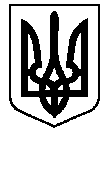 